ПАМЯТКА ДОЛЬЩИКА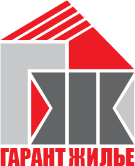 Акт приема-передачи квартиры.Для того, чтобы принять квартиру Вам необходимо:📃 С договором и паспортом явиться по адресу: 📍 г. Смоленск, микрорайон Королевка, дом 15Б, 
3 подъезд, 3 этаж, квартира 79.🔑	Предоставить	данные	документы	сотруднику	ООО	СЗ «Гарант-жилье» 
Наталье Геннадьевне, 📞8-920-320-23-28 и получить ключ для осмотра Вашей квартиры.⌛ Режим работы:Пн-пт: с 9:00 до 16:00, обед с 12 до 13;Сб, вс: выходной.    Самостоятельно осмотреть квартиру и зафиксировать (сфотографировать!) показания всех счетчиков: газ, вода, электричество - счетчик двухтарифный, зафиксировать 3 показания электроэнергии. 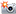 🔑 Вернуть ключ сотруднику ООО СЗ «Гарант-жилье».
📑 При себе иметь полный пакет документов (договор, паспорт, фото показаний всех счетчиков – вода, газ, свет).✒ Подписать акт приема-передачи. Получить следующую техническую документацию и принадлежности: паспорт на счетчик холодной воды; паспорт на счетчик газа; паспорт, инструкция по эксплуатации газового отопительного котла; паспорт приборов контроля загазованности; паспорт на изделия: окна, двери ПВХ. 📑 Затем нужно предъявить акт приема-передачи в центральный офис (ул. Исаковского, д. 5), чтобы директор подписал его и поставили печать.Получение ключей от квартиры. Заключение договора с управляющей компанией.🔑Получение ключей от Вашей квартиры происходит в офисе ООО УК «Н-11»: 
📍 г. Смоленск, ул. Валентины Гризодубовой, д. 5А.📃 Договор управления многоквартирным домом в целях надлежащего содержания подъездов, инженерных коммуникаций, придомовой территории, вывоза ТБО, 
аварийно- диспетчерского обслуживания заключается в офисе ООО УК «Н-11».📑 При себе необходимо иметь документ, удостоверяющий личность (паспорт), подписанный со стороны ООО СЗ «Гарант-жилье» акт приема-передачи квартиры.⌛ Режим работы:Технический отдел, диспетчер: пн-пт. 8:00-17:00, обед: с 12 до 13, 📞8 (4812) 30-25- 57.Аварийно-диспетчерская служба: круглосуточно, 📞8 (4812) 30-25-57.Бухгалтерия: пн-пт. 9:00-18:00, обед: 13:00-14:00 📞8 (4812) 30-28-10.Паспортист: 📞8 (4812) 30-25-57. Режим работы уточняется дополнительно.В случае необходимости паспортист ООО УК «Н-11» выдает справку о составе  семьи.Сайт ООО УК «Н-11»: nadezhda11.ruГосударственная регистрация права собственности.✒ После подписания акта приема-передачи помещения и получения кадастрового паспорта на квартиру - дольщику необходимо зарегистрировать право собственности, чтобы стать полноправным собственником квартиры и обладать в отношении нее правами владения, пользования, распоряжения. Для этого дольщик подает в Многофункциональный центр 
(📍 пер. Юннатов, д.10 или Индустриальная д. 2/13, можно предварительно записаться по📞8 (4812) 29-10-01) следующие документы:ПаспортСНИЛСДоговор участия в долевом строительстве (или договор уступки прав требования) Акт приема-передачи объекта недвижимости, подписанный с обеих сторон;Справка от застройщика об отсутствии	финансовых	претензийКадастровый паспорт на квартиру Квитанцию об уплате государственной пошлины за государственную регистрацию права собственности в размере 2000 руб./количество дольщиков, уплаченную от имени дольщикаКредитный договор (если квартира приобретена в ипотеку)Реквизиты для оплаты госпошлины за государственную регистрацию права собственности: 
В графе Получатель:ИНН 6730055050, КПП 673001001 УФК по Смоленской области (Управление Федеральной службы государственной регистрации, кадастра и картографии по Смоленской области л/с 04631А39190), ОКТМО 66701000Единый казначейский счет №40102810445370000055, в Отделении Смоленск г. Смоленск, БИК 016614901, Код бюджетной классификации 32110807020018000110 - госпошлина за государственную регистрацию прав на недвижимое имущество и сделок с ним (приватизация, аренда, ипотека, право собственности на землю, внесение изменений, выдача повторного свидетельства).Заказать поэтажный план и экспликацию можно в компании ООО «ГеоТехПлан»: 
📍 г. Смоленск, ул. Пржевальского, д. 2, 📞8 (4812) 60-91-19. Поэтажный план и экспликацию застройщик не выдает!